Meeting Open to the PublicWill be held onWednesday 21st November 20187.30pmInChelmarsh Parish HallA presentation of the plans for The Astbury will be given by Mr John Steven, Consultant to FCFM GroupEveryone welcome to attendTo view the planning applications online please follow the link on our website – www.chelmarshpc.co.uk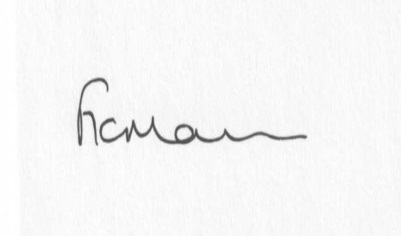 Freda MorrisClerk to Chelmarsh Parish Council01746 718453